Колышкина Юлия Валерьевна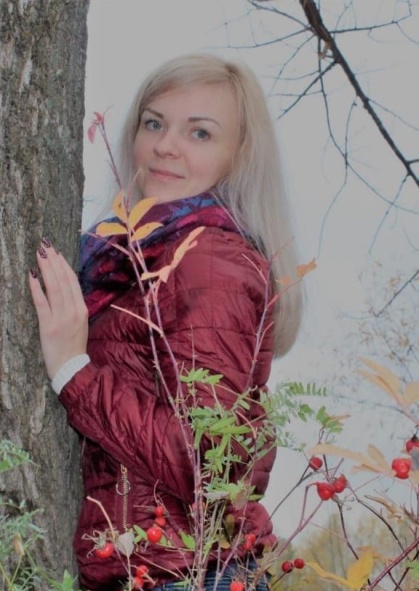 1986 г. рождения. Живет в городе Асино. В свободное от основной работы время занимается творчеством: с 2017 года изготавливает портретные куклы. Самоучка. По фотографиям Юлия Валерьевна воссоздает детали одежды, прически  и хобби модели, использует  аксессуары и реквизит.Контактный тел. 8-903-950-36-19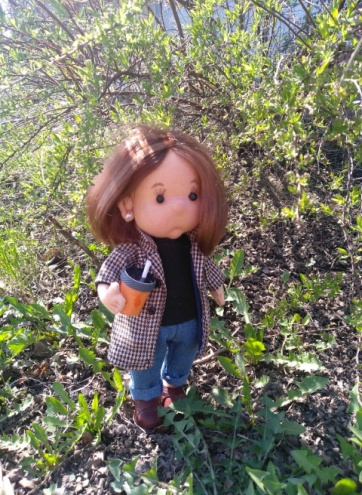 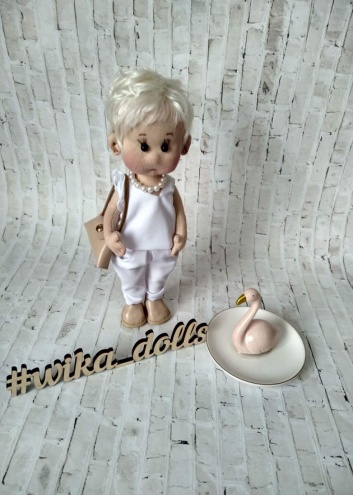 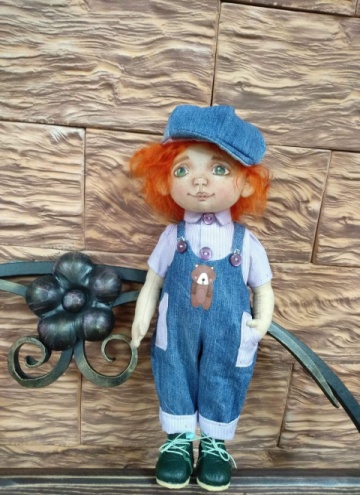     Интерьерная кукла, 22 см.                      Интерьерная кукла, 22 см                         Интерьерная кукла                                                                                                                                             «Антошка», 33 см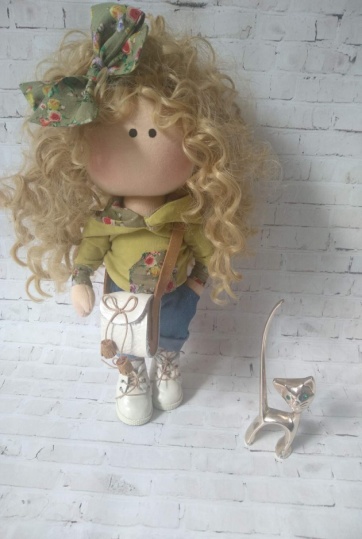 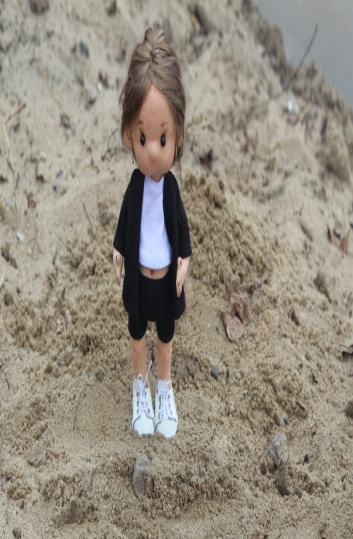 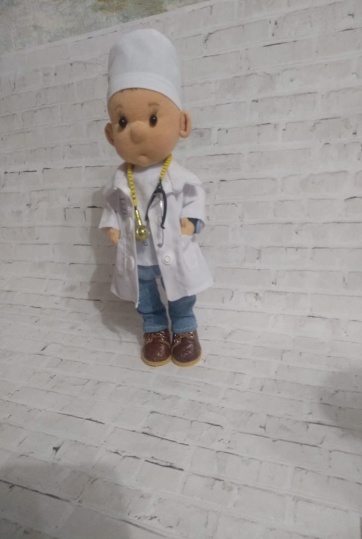        Интерьерная кукла                            Интерьерная кукла, 22 см                           Интерьерная кукла          «Снежка», 24 см                                                                                                       «Доктор», 22 см                                                                                                           